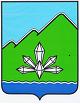 АДМИНИСТРАЦИЯ ДАЛЬНЕГОРСКОГО ГОРОДСКОГО ОКРУГАПРИМОРСКОГО КРАЯПОСТАНОВЛЕНИЕ___________________                    г. Дальнегорск                                  _____________Об утверждении Положения о порядке участия в предупреждении и ликвидации чрезвычайных ситуаций на территории Дальнегорского городского округаВ соответствии с Федеральным законом от 21.12.1994 № 68-ФЗ «О защите населения и территорий от чрезвычайных ситуаций природного и техногенного характера», Федеральным законом от 06.10.2003 № 131-ФЗ «Об общих принципах организации местного самоуправления в Российской Федерации», Законом Приморского края от 02.12.1999 № 74-КЗ «О защите населения и территории Приморского края от чрезвычайных ситуаций», Уставом Дальнегорского городского округа, администрация Дальнегорского городского округа  ПОСТАНОВЛЯЕТ:1. Утвердить прилагаемое Положение о порядке участия в предупреждении и ликвидации чрезвычайных ситуаций на территории Дальнегорского городского округа.2. Разместить настоящее постановление на официальном сайте администрации Дальнегорского городского округа в сети Интернет.3. Контроль исполнения настоящего постановления возложить на  отдел по делам ГОиЧС и мобилизационной работе администрации Дальнегорского городского округа.Глава Дальнегорскогогородского округа 	                                                                                        И.В.СахутаПриложениек постановлению администрацииДальнегорского городского округаот _______________ №________ПОЛОЖЕНИЕо порядке участия в предупреждении и ликвидации чрезвычайных ситуаций на территории Дальнегорского городского округа	Настоящее Положение о порядке участия в предупреждении и ликвидации чрезвычайных ситуаций на территории Дальнегорского городского округа (далее – Положение) разработано в соответствии с Федеральным законом от 21.12.1994      № 68-ФЗ «О защите населения и территорий от чрезвычайных ситуаций природного и техногенного характера», Федеральным законом от 06.10.2003         № 131-ФЗ «Об общих принципах организации местного самоуправления в Российской Федерации», Законом Приморского края от 02.12.1999 № 74-КЗ «О защите населения и территории Приморского края от чрезвычайных ситуаций», Уставом Дальнегорского городского округа, администрация Дальнегорского городского округа, и определяет порядок участия сил и средств Дальнегорского городского округа в предупреждении и ликвидации последствий чрезвычайных ситуаций в границах городского округа в целях снижения размеров ущерба и потерь от чрезвычайных ситуаций.Основные понятияЧрезвычайная ситуация – это обстановка на определенной территории, сложившаяся в результате аварии, опасного природного явления, катастрофы, стихийного или иного бедствия, которые могут повлечь или повлекли за собой человеческие жертвы, ущерб здоровью людей или окружающей среде, значительные материальные потери и нарушение условий жизнедеятельности людей.Предупреждение чрезвычайных ситуаций - это комплекс мероприятий, проводимых заблаговременно и направленных на максимально возможное уменьшение риска возникновения чрезвычайных ситуаций, а также на сохранение здоровья людей, снижение размеров ущерба окружающей среде и материальных потерь в случае их возникновения.Ликвидация чрезвычайных ситуаций - это аварийно-спасательные и другие неотложные работы, проводимые при возникновении чрезвычайных ситуаций и направленные на спасение жизни и сохранение здоровья людей, снижение размеров ущерба окружающей среде и материальных потерь, а также на локализацию зон чрезвычайных ситуаций, прекращение действия характерных для них опасных факторов.Зона чрезвычайной ситуации - это территория, на которой сложилась чрезвычайная ситуация.Организация участия Дальнегорского городского округа в предупреждении и ликвидации последствий чрезвычайных ситуацийОрганы местного самоуправления Дальнегорского городского округа по вопросу участия в предупреждении и ликвидации чрезвычайных ситуаций:а) осуществляют подготовку и содержание в готовности необходимых сил и средств для защиты населения и территорий от чрезвычайных ситуаций, обучение населения способам защиты и действиям в этих ситуациях;б) принимают решения о проведении эвакуационных мероприятий в чрезвычайных ситуациях и организуют их проведение;в) осуществляют информирование населения о чрезвычайных ситуациях;г) осуществляют финансирование мероприятий в области защиты населения и территорий от чрезвычайных ситуаций;д) создают резервы финансовых и материальных ресурсов для ликвидации чрезвычайных ситуаций;е) организуют и проводят аварийно-спасательные и другие неотложные работы; ж) содействуют устойчивому функционированию организаций в чрезвычайных ситуациях;з) создают при органах местного самоуправления постоянно действующие органы управления, специально уполномоченные на решение задач в области защиты населения и территорий от чрезвычайных ситуаций;и) вводят режим повышенной готовности или чрезвычайной ситуации для соответствующих органов управления и сил единой государственной системы предупреждения и ликвидации чрезвычайных ситуаций;к) устанавливают местный уровень реагирования на чрезвычайные ситуации;л) организуют содействие в создании, эксплуатации и развитии системы обеспечения вызова экстренных оперативных служб по единому номеру "112";м) создают и поддерживают в постоянной готовности муниципальные системы оповещения и информирования населения о чрезвычайных ситуациях;н) осуществляют сбор информации в области защиты населения и территорий от чрезвычайных ситуаций и обмен такой информацией.На территории Дальнегорского городского округа органом  управления, специально уполномоченным на решение задач в области защиты населения и территорий от чрезвычайных ситуаций, является отдел по делам ГОиЧС и мобилизационной работе администрации Дальнегорского городского округа.Дальнегорское городское звено Приморской территориальной подсистемы Единой государственной системы предупреждения и ликвидации чрезвычайных ситуаций (далее – городское звено РСЧС) включает в себя силы и средства предприятий, организаций, учреждений, расположенных в границах городского округа и участвующих в ликвидации последствий чрезвычайных ситуаций. Состав сил и средств городского звена РСЧС определяется Главой городского округа. Ликвидацией чрезвычайных ситуаций осуществляется силами и средствами организаций, предприятий, на территории которых сложилась чрезвычайная ситуаций – объектовый уровень, либо администрацией городского округа – местный уровень. Руководство ликвидацией чрезвычайных ситуаций осуществляется комиссией по предупреждению и ликвидации чрезвычайных ситуаций и обеспечению пожарной безопасности (далее – КЧСиПБ). КЧСиПБ имеется два уровня – местный и объектовый. Местный уровень КЧСиПБ возглавляет Глава Дальнегорского городского округа (глава администрации Дальнегорского городского округа), объектовый  - руководитель объекта экономики (создается на объектах экономики с числом работающих более 300 чел.)На территориях населенных пунктах городского округа – селах Каменка, Рудная Пристань, Сержантово, Краснореченский -  начальники территориальных отделов осуществляют сбор и обмен информацией в области защиты населения от чрезвычайных ситуаций, подготовку населения к действиям при чрезвычайных ситуациях, принимают меры к предупреждению и ликвидации чрезвычайных ситуаций на закрепленных территориях.Администрация Дальнегорского городского округа и объекты экономики информируют население через средства массовой информации и по иным каналам связи о введении на конкретной территории соответствующих режимов функционирования органов управления и сил городского звена РСЧС, а также о  мерах по обеспечению безопасности населения:- режим повседневной деятельности;- режим повышенной готовности, при котором проводятся мероприятия по недопущению возникновения чрезвычайных ситуаций;- режим чрезвычайной ситуации.Ликвидация чрезвычайных ситуаций осуществляется:- при локальной чрезвычайной ситуации – силами и средствами объекта экономики;- при муниципальной (местной) чрезвычайной ситуации – силами и средствами  городского звена РСЧС;- при территориальной чрезвычайной ситуации – силами и средствами органов исполнительной власти субъекта.Руководство силами и средствами, привлеченными к ликвидации чрезвычайных ситуации, и организацию их взаимодействия осуществляет руководитель работ, назначаемый председателем КЧСиПБ. Решения руководителей работ по ликвидации чрезвычайной ситуации являются обязательными для всех граждан и организаций, находящихся в зоне чрезвычайной ситуации.Финансирование мероприятий по защите населения и территории от чрезвычайных ситуацийДля предупреждения и ликвидации чрезвычайных ситуаций создаются:- резерв финансовых и материальных ресурсов администрации Дальнегорского городского округа  - за счет средств бюджета городского округа в пределах лимитов бюджетных обязательств на текущий финансовый год;- объектовый резерв финансовых и материальных ресурсов - за счет собственных средств предприятий, организаций, учреждений.Номенклатура и объемы резервов финансовых и материальных ресурсов определяются органом их создающим.Финансирование мероприятий по ликвидации последствий чрезвычайных ситуаций осуществляется за счет средств бюджета Дальнегорского городского округа. При отсутствии и недостаточности указанных средств, в установленном порядке могут быть выделены средства из резервного фонда Администрации Приморского края, либо Правительства Российской Федерации.